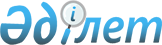 О внесении изменений и дополнений в приказ Министра внутренних дел Республики Казахстан от 2 декабря 2014 года № 862 "Об утверждении Правил государственной регистрации и учета отдельных видов транспортных средств по идентификационному номеру транспортного средства, подготовки водителей механических транспортных средств, приема экзаменов и выдачи водительских удостоверений"Приказ и.о. Министра внутренних дел Республики Казахстан от 20 июля 2023 года № 591. Зарегистрирован в Министерстве юстиции Республики Казахстан 26 июля 2023 года № 33158
      ПРИКАЗЫВАЮ:
      1. Внести в приказ Министра внутренних дел Республики Казахстан от 2 декабря 2014 года № 862 "Об утверждении Правил государственной регистрации и учета отдельных видов транспортных средств по идентификационному номеру транспортного средства, подготовки водителей механических транспортных средств, приема экзаменов и выдачи водительских удостоверений" (зарегистрированный в Реестре государственной регистрации нормативных правовых актов за № 10056) следующие изменения и дополнения:
      в Правилах подготовки водителей механических транспортных средств, утвержденных указанным приказом:
      пункт 1-1 исключить;
      в пункте 2 абзац второй исключить;
      дополнить пунктом 5-1 следующего содержания:
      "5-1. Учет учебных организаций и регистрация учебных групп осуществляются посредством информационной системы уполномоченного органа по обеспечению безопасности дорожного движения (далее – ИС "Автошкола").
      Поступившее в уполномоченный орган по обеспечению безопасности дорожного движения от учебной организации уведомление о начале деятельности является основанием для регистрации и учета учебной организации в ИС "Автошкола".
      Регистрация учебной организации в ИС "Автошкола" осуществляется в день поступления соответствующего уведомления (при поступлении уведомления после 18.00 часов рабочего времени, в выходные и праздничные дни регистрация учебной организации в ИС "Автошкола" осуществляется следующим рабочим днем).
      После регистрации учебной организации в ИС "Автошкола", уполномоченным органом по обеспечению безопасности дорожного движения в течение трех рабочих дней предоставляется учебной организации авторизованный доступ к ИС "Автошкола" для регистрации учебных групп.
      Регистрация учебных групп в ИС "Автошкола" осуществляется на основании приказа учебной организации в течение пяти рабочих дней с даты издания соответствующего приказа.
      ИС "Автошкола" предусматривает форматно-логический контроль, который не допускает:
      1) регистрацию учебных групп численностью более тридцати человек;
      2) включение обучаемых в ранее зарегистрированные учебные группы;
      3) получение свидетельства об окончании курсов обучения в случае не прохождения обучаемым полного курса обучения согласно типовым программам подготовки водителей транспортных средств, а также при получении отрицательных оценок по результатам итоговой аттестации в учебной организации.
      Допускается ведение регистрации учебных групп с использованием информационной системы профессиональных объединений по подготовке водителей транспортных средств, подключаемой посредством интеграционного сервиса к ИС "Автошкола".";
      пункт 7 изложить в следующей редакции:
      "7. Кабинеты (классы) для подготовки водителей оборудуются в соответствии с минимальным перечнем учебного оборудования кабинета (класса) или с использованием информационных технологий для подготовки водителей соответствующей категории МТС согласно приложению 2 к настоящим правилам.";
      пункт 8 изложить в следующей редакции:
      "8. Основными формами обучения являются теоретические и практические занятия.
      Теоретические занятия по каждому предмету планируются не более двух часов в день, практические - шесть часов.
      В течение дня с одним обучаемым по вождению автомобиля допускается отрабатывать:
      1) на автотренажере - не более одного часа;
      2) на учебном автомобиле не более двух часов, за исключением упражнения "Вождение в колонне", а также упражнений, связанных с перевозкой грузов, которые отрабатываются в течение четырех часов.";
      в пункте 10 абзац второй изложить в следующей редакции:
      "Практические занятия по устройству и техническому обслуживанию автомобилей и первой помощи пострадавшим при ДТП, проводятся после изучения соответствующего теоретического материала по одной или нескольким темам.";
      в Правилах приема экзаменов и выдачи водительских удостоверений, утвержденных указанным приказом:
      пункт 1 изложить в следующей редакции:
      "1. Настоящие Правила приема экзаменов и выдачи водительских удостоверений (далее - Правила) устанавливают порядок приема экзаменов, выдачи гражданам Республики Казахстан, иностранным гражданам и лицам без гражданства водительских удостоверений на право управления транспортными средствами различных категорий и входящих в них подкатегорий, установленных пунктом 1 статьи 73 Закона Республики Казахстан "О дорожном движении" (далее – Закон о дорожном движении).";
      дополнить пунктом 2 следующего содержания:
      "2. Организационно-технологическое сопровождение процедур по приему экзаменов осуществляется Некоммерческим акционерным обществом "Государственная корпорация "Правительство для граждан" (далее – Госкорпорация).";
      пункт 7 изложить в следующей редакции:
      "7. Практический экзамен на управление трамваем или троллейбусом принимается учебной организацией.";
      пункт 11 изложить в следующей редакции:
      "11. Экзамены сдаются в следующей последовательности: сначала теоретический, затем – практический.
      Лицо, желающее получить водительское удостоверение (далее - кандидат в водители), не сдавшее теоретический экзамен, к практическому экзамену не допускается.
      При получении водительского удостоверения с несколькими категориями кандидат в водители сдает один теоретический экзамен, при этом практический экзамен сдается им по каждой категории отдельно.";
      дополнить пунктами 11-1 и 11-2 следующего содержания:
      "11-1. Для сдачи теоретического или практического экзаменов кандидаты в водители подают заявление через портал электронного правительства (далее –ПЭП), объекты информатизации (информационные системы банков второго уровня) (далее – объекты информатизации), или посредством обращения к оператору услуг.
      При обращении через ПЭП, объекты информатизации кандидат в водители проходит идентификацию путем сверки биометрических данных лица со сведениями, содержащимися в государственных информационных системах. После в "личном кабинете" кандидата в водители отражается статус о принятии запроса для оказания государственной услуги.
      При обращении к оператору услуг кандидат в водители предъявляет документ, удостоверяющий личность, либо электронный документ из сервиса цифровых документов (далее – электронный документ).
      Работник оператора услуг сверяет документ, удостоверяющий личность, либо электронный документ со сведениями, содержащимися в государственных информационных системах (для идентификации).
      В случаях отрицательного результата идентификации личности кандидата в водители непосредственно перед проведением экзамена, в том числе путем биометрической сверки, составляется акт о не прохождении идентификации личности по форме, определяемой Госкорпорацией, с внесением соответствующих сведений в информационную систему.
      Кандидату в водители отказывается в последующей сдаче теоретического или практического экзаменов на основании акта о не прохождении им идентификации личности в течение 6 месяцев с даты оформления указанного акта.
      11-2. Кандидат в водители выбирает место, день и время сдачи теоретического или практического экзаменов, исходя из наличия свободных мест для сдачи теоретического или практического экзаменов не позднее одного рабочего дня до дня его проведения и с учетом сроков, установленных в настоящем пункте.
      Повторный экзамен, как теоретический, так и практический, назначается на следующий рабочий день со дня проведения предыдущего.
      При двух отрицательных результатах сдачи теоретического экзамена, каждый последующий теоретический экзамен в случае отрицательного результата проводится не ранее чем через один месяц.
      При двух отрицательных результатах сдачи практического экзамена, последующий практический экзамен проводится не ранее чем через один месяц.
      При трех отрицательных результатах сдачи практического экзамена результаты сдачи теоретического экзамена аннулируются (количество попыток обнуляется). К сдаче теоретического экзамена кандидат в водители допускается не ранее чем через два месяца.
      Лица, прошедшие обучение по направлениям местных органов военного управления, к повторному экзамену допускаются через семь календарных дней.";
      пункты 12, 13, 14, 15 изложить в следующей редакции:
      "12. Теоретический экзамен проводится в экзаменационном классе, оборудованном:
      1) аппаратно-программным комплексом (далее - АПК) для управления очередью;
      2) АПК для идентификации кандидата в водители и для отображения номера его автоматизированного рабочего места (далее – АРМ), полученный методом генерации случайных чисел;
      3) системой идентификации кандидата в водители путем сверки биометрических данных лица, кандидата в водители со сведениями, содержащимися в государственных информационных системах;
      4) металлоискателем;
      5) АПК подавления сигналов связи;
      6) АПК видеонаблюдения, подключенного к ситуационному центру;
      7) IP-камерами общего наблюдения;
      8) системой прокторинга, подключенной к ситуационному центру;
      9) коммутационным оборудованием;
      10) АРМ оператора, подключенного к облачному центральному серверу;
      11) АРМ клиента, подключенного к облачному центральному серверу.
      При этом каждый АРМ кандидата в водители оснащается монитором, веб-камерой, IP-камерой, клавиатурой и мышью.
      13. Форма проведения теоретического экзамена – индивидуальная.
      До начала тестирования экзаменатор проводит для кандидата в водители инструктаж и отвечает на возникшие вопросы.
      Кандидат в водители, имеющий неудовлетворительное самочувствие, до начала сдачи теоретического экзамена сообщает об этом оператору. В этом случае прием экзамена у такого кандидата в водители проводится в другое время в течение этого дня либо в другой день согласно графику.";
      14. Перед входом в зал сдачи теоретического экзамена кандидат в водители проходит идентификацию путем сверки биометрических данных со сведениями, содержащимися в государственных информационных системах.
      Далее на экране выводится фамилия, имя, отчество (при наличии), индивидуальный идентификационный номер кандидата в водители и номер АРМ, полученный методом генерации случайных чисел.
      После получения номера АРМ, кандидат в водители в течение 3 минут занимает АРМ и начинает сдачу экзамена.
      15. Перед началом экзамена на мониторе отображается номер АРМ, категории или подкатегории (далее - категории) транспортных средств, на получение права на управление которыми сдается теоретический экзамен, а также фамилия, имя, отчество (при наличии) кандидата в водители.
      При этом кандидат в водители проходит дополнительную идентификацию перед началом, вовремя и в конце экзамена путем сверки биометрических данных со сведениями, содержащимися в государственных информационных системах.";
      пункт 19 изложить в следующей редакции:
      "19. Для исключения в ходе экзамена конфликтных ситуаций, вызванных случайным нажатием клавиш, кандидат в водители дублирует выбранный им ответ повторным нажатием соответствующей клавиши.
      Кандидатом в водители не допускается разговаривать с другими кандидатами в водители, обмениваться материалами, использовать информацию на бумажных, электронных носителях, покидать зал сдачи теоретического экзамена, а также заносить в него принимающие-передающие электронные устройства (в том числе мобильные телефоны).
      Такие устройства на время приема теоретического экзамена помещаются на хранение в специальные шкафы с ячейками.
      Перед входом в экзаменационный класс кандидата в водители проверяют специальными техническими средствами на наличие принимающих-передающих электронных устройств.
      Для исключения использования принимающих-передающих электронных устройств используется аппарат подавления передачи сигналов.
      Контроль надлежащего соблюдения сдачи экзамена осуществляется путем использования системы видеонаблюдения и системы прокторинга. Данные с системы видеонаблюдения и системы прокторинга передаются в ситуационный центр. Данные систем видеонаблюдения также передаются в общий зал ожидания филиала Госкорпорации по месту приема теоретического экзамена, а также профессиональным объединениям по подготовке водителей транспортных средств (далее – профессиональные объединения) по их запросу.";
      пункт 20 изложить в следующей редакции:
      "20. Результат теоретического экзамена, а также информация о правильности ответов на вопросы отображаются на экране монитора АРМ кандидата в водители только по окончании ответов на все вопросы либо по истечении установленного времени. Одновременно на экран выводится экзаменационный лист с номерами выбранных и правильных ответов, а также затраченное на теоретический экзамен время.
      По истечении отведенного времени сдача теоретического экзамена автоматически завершается.
      При несогласии кандидата в водители с результатами теоретического экзамена, кандидат в водители имеет право подать апелляцию о несогласии с результатами теоретического экзамена в уполномоченный орган.";
      пункт 22 изложить в следующей редакции:
      "22. Результат теоретического экзамена с АРМ кандидата в водители передается на ЦП для распечатки экзаменационного листа и протокола результатов экзамена согласно приложениям 1 и 2 к настоящим Правилам, которые подписываются кандидатом в водители.
      Сведения о результатах сдачи экзамена передаются в личный кабинет кандидата в водители на ПЭП, в объекты информатизации, а также в соответствующие информационные системы государственных органов.";
      пункт 23 дополнить абзацем следующего содержания:
      "Отсутствие ответа на вопрос считается ошибкой.";
      пункт 24 изложить в следующей редакции:
      "24. Если в ходе проведения теоретического экзамена кандидат в водители обменивался материалами, покидал зал сдачи теоретического экзамена, использовал информацию на бумажных, электронных носителях, а также принимающие-передающие электронные устройства, прием экзамена прекращается, составляется акт о нарушении Правил приема экзаменов и выдачи водительских удостоверений по форме, определяемой Госкорпорацией, кандидату в водители выставляется оценка "НЕ СДАЛ", к повторной сдаче теоретического экзамена кандидат в водители допускается не ранее чем через 3 месяца.";
      дополнить пунктом 25 следующего содержания:
      "25. В случае невозможности сдачи теоретического экзамена вследствие непреодолимой силы (стихийные явления, отсутствие электроэнергии), а также по причине технических неполадок прием теоретического экзамена приостанавливается.
      В этом случае оформляется акт о приостановлении проведения теоретического экзамена по форме, определяемой Госкорпорацией, сдача теоретического экзамена проводится в другое время в течение этого дня либо в другой рабочий день, согласно поданной заявке.";
      пункт 27 изложить в следующей редакции:
      "27. Практический экзамен принимается на автоматизированном автодроме Госкорпорации, оснащенном транспортными средствами соответствующих категорий и оборудованными специализированными устройствами автоматического считывания результатов вождения.
      Расположение автоматизированного автодрома осуществляется в соответствии требованиями правил, технических норм и стандартов в части безопасности дорожного движения и экологической безопасности.
      Автодром обеспечивает высокую пропускную способность транспортных средств при сдаче практического экзамена.";
      пункт 30 изложить в следующей редакции:
      "30. Для приема практических экзаменов на автоматизированном автодроме используются транспортные средства соответствующие требованиям пунктов 42, 43, 44, 45 настоящих Правил, а также оборудованные системами приема/передачи информации на государственном и русском языках, датчиками, световым и/или звуковым сигналом аварийного торможения, дисплеем, обеспечивающими функционирование транспортных средств как элемента автоматизированной системы автодрома, информирование кандидата в водители об оценке в автоматизированном режиме результатов и времени выполнения каждого испытательного упражнения и практического экзамена в целом. Салон транспортного средства оборудуется системой видеонаблюдения, обеспечивающей непрерывное видеонаблюдение процесса приема практического экзамена с обзором на 360 градусов и передачей видео информации и звука на рабочее место диспетчерского пункта и в общий зал ожидания филиала Госкорпорации по месту приема теоретического экзамена, с возможностью дальнейшей архивации и сроком хранения не менее 12 месяцев.";
      пункт 36 дополнить абзацем следующего содержания:
      "Оценка выполнения испытательных упражнений и выставление штрафных баллов осуществляются в автоматическом режиме без вмешательства работников Госкорпорации.";
      пункт 43 дополнить абзацем следующего содержания:
      "Для приема практического экзамена допускается использование транспортных средств учебных организаций с инструктором.";
      пункт 48 изложить в следующей редакции:
      "48. При проведении практического экзамена на категории "A", "А1" выполняются следующие испытательные упражнения:
      1) № 1 "Старт";
      2) № 2 "Габаритный коридор";
      3) № 3 "Проезд регулируемого перекрестка";
      4) № 4 "Проезд нерегулируемого железнодорожного переезда";
      5) № 5 "Габаритный полукруг";
      6) № 6 "Крутой подъем и спуск";
      7) № 7 "Габаритная восьмерка";
      8) № 8 "Проезд пешеходного перехода после регулируемого перекрестка";
      9) № 9 "Колейная доска";
      10) № 10 "Финиш".";
      пункт 49 исключить;
      пункты 50 и 51 изложить в следующей редакции:
      "50. При проведении практического экзамена на категории "B", "В1", "C", "С1", "D", "D1" выполняются следующие испытательные упражнения:
      1) № 1 "Старт";
      2) № 2 "Крутой подъем и спуск";
      3) № 3 "Проезд пешеходного перехода в зоне регулируемого перекрестка";
      4) № 4 "Повороты на нерегулируемом перекрестке";
      5) № 5 "Разворот и парковка";
      6) № 6 "Параллельная парковка задним ходом";
      7) № 7 "Проезд регулируемого перекрестка";
      8) № 8 "Проезд нерегулируемого железнодорожного переезда";
      9) № 9 "Аварийная остановка";
      10) № 10 "Финиш".";
      51. При проведении практического экзамена на категории "BE", "CE", "С1Е", "DE", "D1E" выполняются следующие испытательные упражнения:
      1) № 1 "Старт";
      2) № 2 "Постановка к платформе задним бортом";
      3) № 3 "Выезд от платформы на участок дороги";
      4) № 4 "Прямолинейное движение в габаритном коридоре задним ходом";
      5) № 5 "Финиш".";
      пункты 53 и 54 изложить в следующей редакции:
      "53. Не допускается проведение практического экзамена в случаях:
      1) если транспортное средство, используемое для приема экзаменов, не отвечает требованиям настоящих Правил;
      2) неисправности автоматизированной системы автодрома;
      3) возникновения непреодолимой силы (стихийные явления, отсутствие электроэнергии).
      54. Перед началом выполнения испытательных упражнений транспортное средство устанавливается в предстартовой зоне, двигатель прогрет и выключен, снят с центральной подставки или бокового упора (кроме трицикла и квадроцикла), стояночный тормоз включен, рычаг механической коробки переключения передач в нейтральном положении (для автоматической трансмиссии орган управления режимами трансмиссии находится в положении "P").";
      в пункте 55 абзац первый изложить в следующей редакции:
      "Посадка в транспортное средство кандидата в водители перед началом выполнения испытательных упражнений и высадка из него после выполнения испытательных упражнений осуществляется экзаменатором.";
      пункты 58 и 59 изложить в следующей редакции:
      "58. Экзаменатор идентифицирует личность кандидата в водители, знакомит кандидата в водители с порядком проведения практического экзамена и системой оценки его результатов.
      59. Кандидат в водители выполняет соответствующий комплекс испытательных упражнений в соответствии с требованиями пунктов 64, 66, 68 настоящих Правил.";
      пункты 64 - 66 изложить в следующей редакции:
      "64. При сдаче практического экзамена на получение права управления транспортным средством категорий "A", "А1" выполняются следующие испытательные упражнения:
      1) упражнение № 1 "Старт".
      Перед началом выполнения упражнения кандидат в водители надевает и застегивает мотошлем, регулирует зеркала заднего вида, занимает место на мотоцикле в предстартовой зоне, запускает двигатель, включает ближний свет фары, готовится к движению, заняв исходную позицию перед линией "Старт", подтверждает готовность к старту, включив сигнал левого поворота.
      По команде "Старт" кандидат в водители в течение 20 секунд начинает движение, пересекает линию "Старт" с включенным сигналом левого поворота и, двигаясь по обозначенной полосе движения, выключает сигнал левого поворота до пересечения линии окончания выполнения упражнения.
      При несоблюдении условий выполнения упражнения начисляются штрафные баллы в соответствии с контрольной таблицей 1 согласно приложению 4 к настоящим Правилам.
      2) упражнение № 2 "Габаритный коридор".
      При выполнении упражнения кандидат в водители осуществляет движение в "Габаритном коридоре", не наезжая колесом на контрольные линии и не касаясь ногой поверхности площадки.
      При несоблюдении условий выполнения упражнения начисляются штрафные баллы в соответствии с контрольной таблицей 2 согласно приложению 4 к настоящим Правилам.
      3) упражнение № 3 "Проезд регулируемого перекрестка".
      При выполнении упражнения кандидат в водители проезжает регулируемый перекресток, соблюдая требования сигналов светофоров по направлению соответствующего предписывающего знака.
      При выполнении левого (правого) поворотов заблаговременно включить соответствующий указатель поворота.
      Время проезда перекрестка при разрешающем сигнале светофора не должно превышать 20 секунд.
      При несоблюдении условий выполнения упражнения начисляются штрафные баллы в соответствии с контрольной таблицей 3 согласно приложению 4 к настоящим Правилам.
      4) упражнение № 4 "Проезд нерегулируемого железнодорожного переезда".
      Кандидат в водители останавливает транспортное средство перед линией "Стоп" у железнодорожного переезда и продолжает движение не ранее чем через 3 секунды после остановки.
      При несоблюдении условий выполнения упражнения начисляются штрафные баллы в соответствии с контрольной таблицей 4 согласно приложению 4 к настоящим Правилам.
      5) упражнение № 5 "Габаритный полукруг".
      При выполнении упражнения кандидат в водители заблаговременно до пересечения линии начала выполнения упражнения включает сигнал левого поворота, осуществляет движение по траектории "Габаритный полукруг", не наезжая колесом на контрольные линии и не касаясь ногой поверхности площадки, выключает сигнал левого поворота до пересечения линии окончания выполнения упражнения.
      При несоблюдении условий выполнения упражнения начисляются штрафные баллы в соответствии с контрольной таблицей 5 согласно приложению 4 к настоящим Правилам.
      6) упражнение № 6 "Крутой подъем и спуск".
      Кандидат в водители останавливает транспортное средство на участке подъема и спуска таким образом, чтобы проекции переднего и заднего габарита транспортного средства на горизонтальную плоскость находились между линией фиксации выполнения упражнения и линией "Стоп", фиксирует транспортное средство в неподвижном состоянии и не ранее чем через 3 секунды после остановки продолжает движение в прямом направлении, не допуская отката транспортного средства.
      При несоблюдении условий выполнения упражнения начисляются штрафные баллы в соответствии с контрольной таблицей 6 согласно приложению 4 к настоящим Правилам.
      7) упражнение № 7 "Габаритная восьмерка".
      При выполнении упражнения кандидат в водители осуществляет движение по заданной траектории, проехав по кругу, расположенному справа, затем по кругу, расположенному слева, не наезжая колесом на контрольные линии и не касаясь ногой поверхности площадки.
      При несоблюдении условий выполнения упражнения начисляются штрафные баллы в соответствии с контрольной таблицей 7 согласно приложению 4 к настоящим Правилам.
      8) упражнение № 8 "Проезд пешеходного перехода в зоне регулируемого перекрестка".
      При выполнении упражнения кандидат в водители осуществляет въезд в зону перекрестка при разрешающем сигнале светофора по заданному направлению и при выезде с перекрестка останавливает транспортное средство перед дорожной разметкой 1.14.3, не пересекая ее по проекции переднего габарита транспортного средства, и продолжает движение не ранее чем через 3 секунды после остановки.
      При несоблюдении условий выполнения упражнения начисляются штрафные баллы в соответствии с контрольной таблицей 8 согласно приложению 4 к настоящим Правилам.
      9) упражнение № 9 "Колейная доска".
      При выполнении упражнения кандидат в водители осуществляет движение по "Колейной доске", не наезжая колесом на контрольные линии и не касаясь ногой поверхности площадки.
      При несоблюдении условий выполнения упражнения начисляются штрафные баллы в соответствии с контрольной таблицей 9 согласно приложению 4 к настоящим Правилам.
      10) упражнение № 10 "Финиш".
      При выполнении упражнения перед пересечением финишной линии кандидат в водители включает указатель правого поворота, пересекает по проекции габаритов транспортного средства финишную линию, останавливает транспортное средство, выключает указатель правого поворота, включает нейтральную передачу, выключает ближний свет фары, глушит двигатель, спешивается и ставит транспортное средство на центральную подставку или боковой упор (кроме трицикла и квадроцикла).
      При несоблюдении условий выполнения упражнения начисляются штрафные баллы в соответствии с контрольной таблицей 10 согласно приложению 4 к настоящим Правилам.
      65. При несоблюдении общих условий выполнения испытательных упражнений начисляются штрафные баллы в соответствии с контрольной таблицей 11 согласно приложению 4 к настоящим Правилам.
      66. При сдаче практического экзамена на получение права управления транспортным средством категорий "В", "В1", "С", "С1", "D", "D1" выполняются следующие испытательные упражнения:
      1) упражнение № 1 "Старт".
      Перед началом выполнения упражнения кандидат в водители должен отрегулировать зеркала заднего вида и сиденье, пристегнуться ремнем безопасности, запустить двигатель, подтвердить готовность к старту, включив сигнал левого поворота.
      По команде "Старт" кандидат в водители должен в течение 20 секунд начать движение, пересечь линию "Старт" по проекции габаритов транспортного средства на горизонтальную плоскость с включенным сигналом левого поворота, выключить сигнал левого поворота на участке не более 10 метров после линии "Старт".
      При несоблюдении условий выполнения упражнения начисляются штрафные баллы в соответствии с контрольной таблицей 1 согласно приложению 5 к настоящим Правилам.
      2) упражнение № 2 "Крутой подъем и спуск".
      Кандидат в водители останавливает транспортное средство на участке подъема и спуска таким образом, чтобы проекции переднего и заднего габарита транспортного средства на горизонтальную плоскость находились между линией фиксации выполнения упражнения и линией "Стоп", фиксирует транспортное средство в неподвижном состоянии и не ранее чем через 3 секунды после остановки продолжает движение в прямом направлении, не допуская отката транспортного средства назад.
      При несоблюдении условий выполнения упражнения начисляются штрафные баллы в соответствии с контрольной таблицей 2 согласно приложению 5 к настоящим Правилам.
      3) упражнение № 3 "Проезд пешеходного перехода в зоне регулируемого перекрестка".
      При выполнении упражнения кандидат в водители осуществляет въезд в зону перекрестка при разрешающем сигнале светофора по заданному направлению и при выезде с перекрестка останавливает транспортное средство перед дорожной разметкой 1.14.3, не пересекая ее по проекции переднего габарита транспортного средства, и продолжает движение не ранее чем через 3 секунды после остановки.
      При несоблюдении условий выполнения упражнения начисляются штрафные баллы в соответствии с контрольной таблицей 3 согласно приложению 5 к настоящим Правилам.
      4) упражнение № 4 "Повороты на нерегулируемых перекрестках".
      Кандидат в водители не более чем за 2 минуты проезжает участок дороги с левым и правым поворотами, не наезжая колесом на контрольные линии.
      При несоблюдении условий выполнения упражнения начисляются штрафные баллы в соответствии с контрольной таблицей 4 согласно приложению 5 к настоящим Правилам.
      5) упражнение № 5 "Разворот и парковка".
      Кандидат в водители должен не более чем за 2 минуты, не наезжая колесом на контрольные линии, установить транспортное средство на место парковки задним ходом так, чтобы задние колеса транспортного средства находились на линии фиксации выполнения упражнения или пересекли ее, а затем выехать в обратном направлении.
      При несоблюдении условий выполнения упражнения начисляются штрафные баллы в соответствии с контрольной таблицей 5 согласно приложению 5 к настоящим Правилам.
      6) упражнение № 6 "Параллельная парковка задним ходом".
      Кандидат в водители должен не более чем за 2 минуты, не наезжая колесом на контрольные линии, установить транспортное средство задним ходом на место парковки так, чтобы переднее и заднее правые колеса находились на линии фиксации выполнения упражнения, а затем выехать с места парковки.
      При несоблюдении условий выполнения упражнения начисляются штрафные баллы в соответствии с контрольной таблицей 6 согласно приложению 5 к настоящим Правилам.
      7) упражнение № 7 "Проезд регулируемого перекрестка".
      Кандидат в водители проезжает регулируемый перекресток, соблюдая требования сигналов светофора по направлению соответствующего предписывающего знака.
      При включении запрещающего сигнала светофора останавливает транспортное средство перед линией "Стоп". При включении разрешающего сигнала светофора проезжает перекресток в заданном направлении.
      При выполнении левого (правого) поворотов заблаговременно включить соответствующий указатель поворота.
      Запрещается выезд на перекресток, если образовался затор.
      При несоблюдении условий выполнения упражнения начисляются штрафные баллы в соответствии с контрольной таблицей 7 согласно приложению 5 к настоящим Правилам.
      8) упражнение № 8 "Проезд нерегулируемого железнодорожного переезда".
      Кандидат в водители должен остановить транспортное средство перед линией "Стоп" у железнодорожного переезда и продолжить движение не ранее чем через 3 секунды после остановки.
      При несоблюдении условий выполнения упражнения начисляются штрафные баллы в соответствии с контрольной таблицей 8 согласно приложению 5 к настоящим Правилам.
      9) упражнение № 9 "Аварийная остановка".
      После включения светового и (или) звукового сигнала в салоне транспортного средства кандидат в водители должен в течение 2 секунд остановить транспортное средство, в течение 3 секунд включить аварийную световую сигнализацию. После отключения специального сигнала (красного маяка) кандидат в водители должен выключить аварийную световую сигнализацию и продолжить движение.
      При несоблюдении условий выполнения упражнения начисляются штрафные баллы в соответствии с контрольной таблицей 9 согласно приложению 5 к настоящим Правилам.
      10) упражнение № 10 "Финиш".
      При выполнении упражнения перед пересечением линии "Финиш" кандидат в водители включает указатель правого поворота, пересекает по проекции габаритов транспортного средства финишную линию, останавливает транспортное средство в установленном месте.
      При несоблюдении условий выполнения упражнения начисляются штрафные баллы в соответствии с контрольной таблицей 10 согласно приложению 5 к настоящим Правилам.";
      пункты 68 и 69 изложить в следующей редакции:
      "68. При сдаче практического экзамена на получение права управления транспортным средством категории "BE", "CE", "С1Е", "DE", "D1E" выполняются следующие испытательные упражнения:
      1) упражнение № 1 "Старт".
      Перед началом выполнения упражнения автопоезд должен находиться у одной из линий "Старт-финиш", расположенных в зоне выполнения испытательных упражнений.
      Кандидат в водители должен подготовиться к движению, отрегулировав зеркала заднего вида и сиденье, пристегнуться ремнем безопасности, запустить двигатель, подтвердить готовность к старту, включив сигнал левого поворота, при этом рычаг механической коробки переключения передач должен находиться в нейтральном положении (для автоматической трансмиссии - в положении "P").
      По команде "Старт" кандидат в водители должен в течение 20 секунд начать движение задним ходом, выключить сигнал левого поворота до пересечения передними колесами транспортного средства линии окончания выполнения упражнения.
      При несоблюдении условий выполнения упражнения начисляются штрафные баллы в соответствии с контрольной таблицей 1 согласно приложению 6 к настоящим Правилам.
      2) упражнение № 2 "Постановка к платформе задним бортом".
      При выполнении упражнения кандидат в водители должен не более чем за 2 минуты, не наезжая колесом на контрольные линии, осуществить въезд задним ходом в "Габаритный коридор" имитатора погрузочной платформы так, чтобы задние колеса транспортного средства находились на линии фиксации выполнения упражнения или пересекли ее.
      При несоблюдении условий выполнения упражнения начисляются штрафные баллы в соответствии с контрольной таблицей 2 согласно приложению 6 к настоящим Правилам.
      3) упражнение № 3 "Выезд от платформы на участок дороги".
      При выполнении упражнения кандидат в водители должен, не наезжая колесом на контрольные линии, осуществить выезд из "габаритного коридора" имитатора погрузочной платформы в противоположном направлении въезда в него и остановить транспортное средство не далее 1 метра до линии "Старт-финиш", не пересекая ее.
      При несоблюдении условий выполнения упражнения начисляются штрафные баллы в соответствии с контрольной таблицей 3 согласно приложению 6 к настоящим Правилам.
      4) упражнение № 4 "Прямолинейное движение в габаритном коридоре задним ходом".
      При выполнении упражнения кандидат в водители должен, не наезжая колесом на контрольные линии, осуществить движение задним ходом в "Габаритном коридоре" и остановить транспортное средство не далее 1 метра до линии "Старт-финиш", не пересекая ее.
      При несоблюдении условий выполнения упражнения начисляются штрафные баллы в соответствии с контрольной таблицей 4 согласно приложению 6 к настоящим Правилам.
      5) упражнение № 5 "Финиш".
      После выезда из "Габаритного коридора" кандидат в водители должен до пересечения линии начала выполнения упражнения включить указатель правого поворота, остановить транспортное средство не далее 1 метра до линии "Старт-финиш", не пересекая ее, выключить указатель правого поворота, включить нейтральную передачу (при наличии автоматической трансмиссии установить орган управления режимами трансмиссии в положение "P"), включить стояночный тормоз, отстегнуть ремень безопасности, покинуть транспортное средство.
      При несоблюдении условий выполнения упражнения начисляются штрафные баллы в соответствии с контрольной таблицей 5 согласно приложению 6 к настоящим Правилам.
      69. Общие условия выполнения испытательных упражнений.
      При выполнении испытательных упражнений кандидат в водители не должен допускать ошибки, предусмотренные контрольной таблицей 6 согласно приложению 6 к настоящим Правилам.";
      пункт 72 изложить в следующей редакции:
      "72. По окончании практического экзамена автоматически распечатывается экзаменационный лист с итоговой оценкой.
      В случае несогласия с выставленными штрафными баллами практического экзамена кандидат в водители может подать апелляцию в уполномоченный орган с использованием фото и видеоматериалов.";
      пункт 74 изложить в следующей редакции:
      "74. Кандидаты в водители, прошедшие самостоятельную подготовку на получение права управления транспортными средствами категорий "А", "В", подкатегорий "А1", "В1", в случае получения двух отрицательных оценок при сдаче теоретического экзамена или двух отрицательных оценок при сдаче практического экзамена, к последующей сдаче экзаменов допускаются через один месяц со дня проведения последнего экзамена.
      При трех отрицательных результатах сдачи теоретического экзамена или трех отрицательных результатах сдачи практического экзамена к последующей сдаче экзаменов кандидат в водители допускается после прохождения обучения в учебной организации и предоставления свидетельства об окончании соответствующего курсов.";
      дополнить пунктом 75-1 следующего содержания:
      "75-1. В случаях отсутствия автоматизированного автодрома и его неисправности, отсутствия транспортного средства либо его неисправности, а также для граждан, обучившихся по программе подготовки водителей механических транспортных средств категорий "С", "D" и подкатегорий "С1", "D1" по направлениям местных органов военного управления в образовательных учреждениях Министерства обороны и Национальной гвардии Республики Казахстан для дальнейшего их призыва на срочную воинскую службу на должности водительского состава в городах Астана, Алматы, Шымкент и областных центрах практический экзамен принимается экзаменационной комиссией (далее - Комиссия).
      Состав Комиссии утверждается приказом руководителя уполномоченного органа по обеспечению безопасности дорожного движения.
      Комиссия является постоянно действующим органом, состоящим из председателя – сотрудника уполномоченного органа по обеспечению безопасности дорожного движения и из трех членов – по одному представителю Госкорпорации, профессионального объединения по подготовке водителей транспортных средств и учебной организации.
      Секретарь Комиссии не является ее членом и назначается из числа работников Госкорпорации.
      Срок полномочий Комиссии составляет один год с даты ее создания. Одно и то же лицо не может являться членом Комиссии более двух лет подряд.
      В состав Комиссии включаются лица, имеющие водительское удостоверение (минимум с категориями "В", "С" и "D").
      Сведения о рекомендуемых для включения в состав Комиссии кандидатах от профессиональных объединений и учебных организаций ежегодно, не позднее 15 января, направляются в уполномоченный орган по обеспечению безопасности дорожного движения с указанием следующей информации:
      наименование профессионального объединения, учебной организации, представившего кандидата;
      фамилия, имя, отчество (при наличии) кандидата, опыт его работы в сфере подготовки водителей транспортных средств, водительское удостоверение (дата получения, разрешенные категории).
      При поступлении в уполномоченный орган нескольких кандидатов от профессиональных объединений и учебных организаций в состав Комиссии включаются кандидаты, имеющие водительское удостоверение с большим числом разрешенных категорий.
      При равенстве у кандидатов от профессиональных объединений и учебных организаций количества разрешенных категорий в водительском удостоверений в состав Комиссии включается кандидат, имеющий больший опыт работы в сфере подготовки водителей транспортных средств.
      Прием практического экзамена Комиссией проводится на автодроме, соответствующем требованиям подпунктов 1) и 2) пункта 28 и пункта 29 настоящих Правил и обеспечивающем выполнение кандидатами в водители комплекса испытательных упражнений, предусмотренных пунктами 48, 50 и 51 настоящих Правил.
      Для приема практических экзаменов на автодроме используются транспортные средства соответствующие требованиям пунктов 42, 43 и 45 настоящих Правил. Салон транспортного средства оборудуется системой видеонаблюдения, обеспечивающей непрерывное видеонаблюдение процесса приема практического экзамена с обзором на 360 градусов и передачей видео информации и звука на рабочее место диспетчерского пункта и в общий зал ожидания филиала Госкорпорации по месту приема теоретического экзамена, с возможностью дальнейшей архивации и сроком хранения не менее 12 месяцев.
      Каждый член Комиссии оценивает результаты прохождения практического экзамена кандидатом в водители независимо от других в соответствии с требованиями пунктов 64 - 69 настоящих Правил.
      По итогам практического экзамена секретарь Комиссии производит подсчет штрафных баллов, выставленных членами Комиссии, выводит общий средний балл и оценку по результатам сдачи экзамена согласно пунктам 62 или 63 настоящих Правил.
      Штрафные балы, выставленные членами Комиссии, а также общий средний балл и полученная оценка кандидатом в водители по результат сдачи экзаменов отражаются в протоколе Комиссии.
      Кроме того, в протоколе Комиссии отражаются: дата, время и место проведения практического экзамена, фамилия, имя, отчество (при наличии), ИИН кандидата в водители, протокол подписывается всеми членами и секретарем Комиссии.
      Ход практического экзамена фиксируется с помощью технических средств видео и аудиозаписи. Запись каждого практического экзамена хранится на электронном носителе в Госкорпорации в течение не менее 12 месяцев.";
      пункт 77 изложить в следующей редакции:
      "77. Для получения водительского удостоверения кандидатом в водители представляются:
      1) документ, удостоверяющий личность, в том числе посредством сервиса цифровых документов;
      2) медицинская справка;
      3) документ, подтверждающий уплату государственной пошлины;
      4) свидетельство об окончании курсов (за исключением случаев самоподготовки).";
      в пункте 79 абзац второй изложить в следующей редакции:
      "1) изменения фамилии, имени, отчества (при наличии);";
      пункт 80 изложить в следующей редакции:
      "80. Для получения водительского удостоверения в связи с его заменой, лицом предоставляются документы, указанные в подпунктах 1), 2) и 3) пункта 77 настоящих Правил, и ранее выданное водительское удостоверение, а при изменении фамилии, имени, отчества (при его наличии) документ, подтверждающий изменение анкетных данных.
      При обращении посредством ПЭП документ, указанный в подпункте 2) пункта 77 настоящих Правил, а при изменении фамилии, имени, отчества (при его наличии) документ, подтверждающий перемену анкетных данных, предоставляются в сканированной форме.
      При этом, оплату государственной пошлины можно произвести через платежный шлюз ПЭП.
      Документ, указанный в подпункте 2) пункта 77 предоставляется в случае обмена водительского удостоверения в связи с окончанием срока его действия.";
      пункт 83 изложить в следующей редакции:
      "83. Водительское удостоверение, взамен которого выдано новое, считается недействительным и подлежит сдаче по месту обращения.
      Обмен водительских удостоверений, действие которых приостановлено согласно подпункту 3) пункта 1 статьи 34 Закона Республики Казахстан "Об исполнительном производстве и статусе судебных исполнителей", осуществляется после снятия указанного ограничения в порядке, предусмотренном пунктом 3 этой же статьи.";
      пункт 85 изложить в следующей редакции:
      "85. Лица, указанные в пункте 84 настоящих Правил, получившие в иностранном государстве водительские удостоверение, отвечающие требованиям Конвенции Организации Объединенных Наций о дорожном движении, принятой 8 ноября 1968 года в Вене, обменивают их на водительское удостоверение Республики Казахстан на основании оригинала водительского удостоверения, его перевода на государственный или русский язык, а также документов, указанных в подпунктах 1), 2), 3) пункта 77 настоящих Правил, после положительной сдачи теоретического экзамена.";
      дополнить пунктом 90 следующего содержания:
      "90. В водительское удостоверение, выдаваемое лицам, прошедшим обучение по направлениям местных органов военного управления, вносится отметка "Для транспорта Вооруженных сил Республики Казахстан".
      Указанные водительские удостоверения подлежат замене по достижению водителем возраста, указанного в пункте 2 статьи 74 Закона о дорожном движении или окончанию службы в Вооруженных Силах Республики Казахстан, других войсках и воинских формированиях.";
      пункт 94 изложить в следующей редакции:
      "94. Не выдаются водительские удостоверения взамен утраченных водительских удостоверений иностранных государств, взамен водительских удостоверений, выданных в СССР, а также при наличии вступившего в законную силу решения суда о временном запрещении их выдачи и приостановлении действия ранее выданного водительского удостоверения.";
      пункт 97 изложить в следующей редакции:
      "97. Водительские удостоверения лиц, лишенных права управления транспортными средствами, после их изъятия и вступления в законную силу соответствующего решения суда в течение одного рабочего дня передаются в уполномоченный орган для внесения в информационную систему сведений о прекращении действия водительского удостоверения, а также их хранения и уничтожения (в случае истечения срока действия водительского удостоверения в период лишения права управления).
      Выдача водительского удостоверения, после истечения срока лишения права управления транспортными средствами, производится после предоставления документов, указанных в подпунктах 1), 2) и 3) пункта 77 настоящих Правил, а также положительной сдачи теоретического экзамена.
      Документ, указанный в подпункте 3) пункта 77 настоящих Правил, предоставляется в случае уничтожения водительского удостоверения или по волеизъявлению лица, пожелавшего осуществить замену водительского удостоверенияпосле истечения срока лишения права управления транспортными средствами.
      При этом в информационную систему уполномоченного органа вносятся сведения о восстановлении права управления транспортными средствами.
      Выдача водительских удостоверений, находящихся на хранении в уполномоченном органе, осуществляется в филиалах Госкорпрорации по месту их хранения.
      В случае пожизненного лишения права управления транспортными средствами возможность выдачи водительских удостоверений блокируется в информационной системе уполномоченного органа.";
      пункт 104 изложить в следующей редакции:
      "104. Перечень документов, для оказания государственной услуги предоставляется согласно пункту 8 приложения 14 к настоящим Правилам.";
      дополнить пунктами 104-1, 104-2, 104-3 следующего содержания:
      "104-1. При личном обращении услугополучателя в Госкорпорацию за получением государственной услуги работник Госкорпорации в течение 10 минут:
      идентифицирует личность услугополучателя (представителя услугополучателя);
      проверяет полноту, а также достоверность представленных документов и (или) данных (сведений), содержащихся в них;
      проверяет сведения об оплате государственной пошлины за выдачу водительского удостоверения, наличии своевременно неисполненного постановления о наложении административного взыскания в виде штрафа и (или) предписания о необходимости уплаты штрафа в сфере обеспечения безопасности дорожного движения, вступившего в законную силу решения суда о временном запрещении выдавать услугополучателю водительское удостоверение либо о приостановлении действия ранее выданного ему водительского удостоверения или о лишении его права управления транспортными средствами, медицинских противопоказаний через соответствующие информационные ресурсы государственных органов;
      фотографирует услугополучателя;
      формирует электронное заявление на выдачу водительского удостоверения согласно приложению 7 к настоящим Правилам, сканирует представленные документы, подписывает их своей электронно-цифровой подписью (далее - ЭЦП) и выдает услугополучателю расписку о принятии документов согласно приложению 12 к настоящим Правилам.
      Сформированное электронное заявление и сканированные копии документов после их подписания работником Госкорпорации в режиме онлайн поступают в информационную систему услугодателя.
      Услугодатель проверяет услугополучателя на предмет нахождения его в розыске, сверяет сканированные документы с электронным заявлением на правильность заполнения и в течение 15 минут принимает решение об утверждении выдачи водительского удостоверения или отказе в оказании государственной услуги.
      При нахождении данных услугополучателя в базе розыска услугодатель незамедлительно передает соответствующую информацию в дежурную часть территориального подразделения полиции.
      В случае утверждения выдачи водительского удостоверения заявление автоматически поступает на принтер поставщика, где в течение 5 минут производится распечатка водительского удостоверения.
      Изготовленное водительское удостоверение поставщик передает работнику Госкорпорации в сектор выдачи документов в течение 5 минут.
      Работник Госкорпорации выдает изготовленное водительское удостоверение услугополучателю в течение 10 минут.
      104-2. При обращении через ПЭП, объекты информатизации:
      услугополучатель осуществляет вход в "личный кабинет", где заполняет в электронном виде заявление на выдачу водительского удостоверения (за исключением первичного получения водительского удостоверения и после лишения права управления транспортными средствами) с указанием филиала Госкорпорации, в котором он желает получить водительское удостоверение, производит фотографирование либо прикрепляет выбранную им фотографию и направляет заявление услугодателю;
      услугодатель после автоматической проверки наличия своевременно неисполненного постановления о наложении административного взыскания в виде штрафа и (или) предписания о необходимости уплаты штрафа в сфере обеспечения безопасности дорожного движения, вступившего в законную силу решения суда о временном запрещении выдавать услугополучателю водительское удостоверение либо о приостановлении действия ранее выданного ему водительского удостоверения или о лишении его права управления транспортными средствами, медицинских противопоказаний, а также проверки на предмет нахождения услугополучателя в розыске через соответствующие информационные ресурсы государственных органов в течение 15 минут принимает решение об утверждении выдачи водительского удостоверения или отказе в оказании государственной услуги.
      При нахождении данных услугополучателя в базе розыска услугодатель незамедлительно передает соответствующую информацию в дежурную часть территориального подразделения полиции.
      В случае утверждения выдачи водительского удостоверения услугодатель направляет услугополучателю в "личный кабинет" уведомление о необходимости оплаты государственной пошлины.
      После оплаты государственной пошлины заявление автоматически поступает в филиал Госкорпорации, выбранный услугополучателем при заполнении заявления, где в течение 5 минут поставщиком производится распечатка водительского удостоверения.
      При обращении услугополучателя в филиал Госкорпорации, указанный в заявлении, изготовленное водительское удостоверение подлежит выдаче после сдачи услугополучателем прежнего водительского удостоверения в течение 10 минут.
      104-3. После выполнения действий, предусмотренных пунктами 104-1 и 104-2 настоящих Правил, государственная услуга считается завершенной.
      Результат оказания государственной услуги выдается услугополучателю или его представителю, действующему на основании нотариально заверенной доверенности.
      Принятые работником Госкорпорации от услугополучателей в бумажном виде документы, послужившие основанием для оказания государственной услуги, сшиваются в номенклатурное дело, нумеруются, подписываются руководителем филиала Госкорпорации и хранятся в филиале Госкорпорации в течение трех лет, сканированные копии документов хранятся на сервере Госкорпорации на постоянной основе.
      Сведения о совершенных действиях при оказании государственных услуг через объекты информатизации хранятся на сервере собственника объекта информатизации на постоянной основе.";
      пункт 105 изложить в следующей редакции:
      "105. При получении государственной услуги в Госкорпорации, посредством ПЭП, объектов информатизации оплата государственной пошлины производится через платежный шлюз ПЭП.
      Государственная услуга оказывается в порядке электронной очереди без ускоренного обслуживания.";
      дополнить главой 4-1 и изложить в следующей редакции:
      "Глава 4-1. Порядок оказания государственной услуги "Выдача водительских удостоверений впервые и после лишения права на управление транспортными средствами
      105-1. Перечень документов, для оказания государственной услуги предоставляется согласно пункту 8 приложения 14 к настоящим Правилам.
      105-2. При личном обращении услугополучателя в Госкорпорацию за получением государственной услуги по выдаче водительского удостоверения впервые и после лишения права на управление транспортными средствами работник Госкорпорации в течение 10 минут:
      идентифицирует личность услугополучателя (представителя услугополучателя);
      проверяет полноту, а также достоверность представленных документов и (или) данных (сведений), содержащихся в них;
      проверяет сведения об оплате государственной пошлины за выдачу водительского удостоверения, установленной Налоговым кодексом (далее – государственная пошлина), наличии своевременно неисполненного постановления о наложении административного взыскания в виде штрафа и (или) предписания о необходимости уплаты штрафа в сфере обеспечения безопасности дорожного движения, вступившего в законную силу решения суда о временном запрещении выдавать услугополучателю водительское удостоверение либо о приостановлении действия ранее выданного ему водительского удостоверения или о лишении его права управления транспортными средствами (об истечении срока лишения права управления транспортными средствами), медицинских противопоказаний через соответствующие информационные ресурсы государственных органов;
      фотографирует услугополучателя;
      формирует электронное заявление на выдачу водительского удостоверения согласно приложению 7 к настоящим Правилам, сканирует представленные документы, подписывает их своей ЭЦП и выдает услугополучателю расписку о принятии документов согласно приложению 12 к настоящим Правилам.
      После услугополучатель направляется в экзаменационный класс для сдачи теоретического экзамена.
      Процедура сдачи теоретического экзамена проводится в специально оборудованном классе, путем компьютерного тестирования в течение 40 минут.
      В случае получения услугополучателем отрицательной оценки по результатам сдачи теоретического экзамена, работник Госкорпорации возвращает документы услугополучателю и уведомляет услугополучателя о дате назначения повторного теоретического экзамена.
      При получении услугополучателем положительной оценки по результатам сдачи теоретического экзамена, услугополучатель направляется на сдачу практического экзамена (за исключением случаев получения водительского удостоверения после лишения права управления транспортными средствами).
      Время оказания государственной услуги приостанавливается до сдачи практического экзамена.
      Продолжительность практического экзамена составляет не более 20 минут.
      При получении услугополучателем отрицательной оценки по результатам сдачи практического экзамена, работник Госкорпорации возвращает документы услугополучателю и уведомляет услугополучателя о дате назначения повторного практического экзамена.
      В случае положительного результата сдачи теоретического экзамена лицами, получающими водительское удостоверение после лишения права управления транспортными средствами, а также при положительных результатах сдачи теоретического и практического экзаменов лицами, получающими водительское удостоверение впервые, сформированное заявление в режиме-онлайн поступает в информационную систему услугодателя на утверждение.
      Услугодатель проверяет услугополучателя на предмет нахождения его в розыске, сверяет сканированные документы с электронным заявлением на правильность заполнения и в течение 15 минут принимает решение об утверждении выдачи водительского удостоверения или отказе в оказании государственной услуги.
      При нахождении данных услугополучателя в базе розыска услугодатель незамедлительно передает соответствующую информацию в дежурную часть территориального подразделения полиции для принятия мер в порядке, установленном законодательством Республики Казахстан.
      В случае утверждения выдачи водительского удостоверения заявление автоматически поступает на принтер поставщика, где в течение 5 минут производится распечатка водительского удостоверения.
      Изготовленное водительское удостоверение поставщик передает работнику Госкорпорации в сектор выдачи документов в течение 5 минут.
      Работник Госкорпорации выдает изготовленное водительское удостоверение услугополучателю в течение 10 минут.
      105-3. После выполнения действий, предусмотренных пунктом 105-2 настоящих Правил, государственная услуга считается завершенной.
      Принятые работником Госкорпорации от услугополучателей в бумажном виде документы, послужившие основанием для оказания государственных услуг, сшиваются в номенклатурное дело, нумеруются, подписываются руководителем филиала Госкорпорации и хранятся в филиале Госкорпорации в течение трех лет, сканированные копии документов хранятся на сервере Госкорпорации на постоянной основе.
      Сведения о совершенных действиях при оказании государственных услуг черезобъекты информатизации хранятся на сервере собственника объекта информатизации на постоянной основе.
      105-4. При получении государственной услуги в Госкорпорации, посредством ПЭП, объектов информатизации оплата государственной пошлины производится через платежный шлюз ПЭП.";
      пункты 106 и 107 изложить в следующей редакции:
      "106. Рассмотрение жалобы по вопросам оказания государственных услуг производится вышестоящим административным органом, должностным лицом, уполномоченным органом по оценке и контролю за качеством оказания государственных услуг (далее – орган, рассматривающий жалобу).
      Жалоба подается услугодателю и (или) должностному лицу, чье решение, действие (бездействие) обжалуются.
      Услугодатель, должностное лицо, чье решение, действие (бездействие) обжалуются, не позднее трех рабочих дней со дня поступления жалобы направляют ее и административное дело в орган, рассматривающий жалобу.
      При этом услугодатель, должностное лицо, чье решение, действие (бездействие) обжалуются, вправе не направлять жалобу в орган, рассматривающий жалобу, если он в течение трех рабочих дней примет решение либо иное административное действие, полностью удовлетворяющие требованиям, указанным в жалобе.
      Жалоба услугополучателя, поступившая в адрес услугодателя, в соответствии с пунктом 2 статьи 25 Закона Республики Казахстан "О государственных услугах" подлежит рассмотрению в течение пяти рабочих дней со дня ее регистрации.
      Жалоба услугополучателя, поступившая в адрес органа, рассматривающего жалобу, подлежит рассмотрению в течение пятнадцати рабочих дней со дня ее регистрации.
      Жалоба на действие (бездействие) работников Госкорпорации при оказании услуг через Госкорпорацию подается на имя руководителя Госкорпорации, либо в уполномоченный орган в сфере информатизации.
      107. Если иное не предусмотрено законом, обращение в суд допускается после обжалования в досудебном порядке.";
      приложения 4, 5, 6, 14 к Правилам приема экзаменов и выдачи водительских удостоверений изложить в новой редакции согласно приложениям 1, 2, 3, 4 к настоящему приказу;
      дополнить приложением 15 к Правилам приема экзаменов и выдачи водительских удостоверений согласно приложению 5 к настоящему приказу.
      2. Комитету административной полиции Министерства внутренних дел Республики Казахстан обеспечить:
      1) государственную регистрацию настоящего приказа в Министерстве юстиции Республики Казахстан;
      2) размещение настоящего приказа на интернет-ресурсе Министерства внутренних дел Республики Казахстан после его официального опубликования;
      3) в течение десяти рабочих дней после государственной регистрации настоящего приказа в Министерстве юстиции Республики Казахстан:
      представление в Юридический департамент Министерства внутренних дел Республики Казахстан сведений об исполнении мероприятий, предусмотренных подпунктами 1) и 2) настоящего пункта;
      3. Контроль за исполнением настоящего приказа возложить на курирующего заместителя министра внутренних дел Республики Казахстан.
      4. Настоящий приказ вводится в действие по истечении десяти календарных дней после дня его первого официального опубликования. Штрафные баллы, начисляемые при сдаче практического экзамена на категории "A", "А1"
      Контрольная таблица 1 (Старт)
      Контрольная таблица 2 (Габаритный коридор)
      Контрольная таблица 3 (Проезд регулируемого перекрестка)
      Контрольная таблица 4 (Проезд нерегулируемого железнодорожного переезда)
      Контрольная таблица 5 (Габаритный полукруг)
      Контрольная таблица 6 (Крутой подъем и спуск)
      Контрольная таблица 7 (Габаритная восьмерка)
      Контрольная таблица 8 (Проезд пешеходного перехода в зоне регулируемого перекрестка)
      Контрольная таблица 9 (Колейная доска)
      Контрольная таблица 10 (Финиш)
      Контрольная таблица 11  Штрафные баллы, начисляемые при сдаче практического экзамена на категории "В", "В1", "С", "С1", "D", "D1"
      Контрольная таблица 1 (Старт)
      Контрольная таблица 2 (Крутой подъем и спуск)
      Контрольная таблица 3 (Проезд пешеходного перехода в зоне регулируемого перекрестка)
      Контрольная таблица 4 (Повороты на нерегулируемых перекрестках)
      Контрольная таблица 5 (Разворот и парковка)
      Контрольная таблица 6 (Параллельная парковка задним ходом)
      Контрольная таблица 7 (Проезд регулируемого перекрестка)
      Контрольная таблица 8 (Проезд нерегулируемого железнодорожного переезда)
      Контрольная таблица 9 (Аварийная остановка)
      Контрольная таблица 10 (Финиш)
      Контрольная таблица 11  Штрафные баллы, начисляемые при сдаче практического экзамена на категории "BE", "CE", "С1Е", "DE", "D1E"
      Контрольная таблица 1 (Старт)
      Контрольная таблица 2 (Постановка к платформе задним бортом)
      Контрольная таблица 3 (Выезд от платформы на участок дороги)
      Контрольная таблица 4 (Прямолинейное движение в габаритном коридоре задним ходом)
      Контрольная таблица 5 (Финиш)
      Контрольная таблица 6  Перечень основных требований к оказанию государственной услуги "Выдача водительских удостоверений" Минимальные технические требования по техническому оснащению при проведении тестирования
      1. При проведении тестирования экзаменуемые лица проходят идентификацию согласно документу, удостоверяющему личность.
      2. При запуске на тестирование используются металлоискатели ручного или рамочного типа. Применение металлоискателей при запуске на тестирование осуществляется в рамках обеспечения безопасности экзаменуемых лиц при проведении тестирования, а также недопущения проноса ими в здание средств связи, электронно-вычислительной техники, фото-, аудио- и видеоаппаратуры, справочных материалов, письменных заметок и иных средств хранения и передачи информации.
      3. Перед тестированием экзаменуемое лицо подтверждает личность посредством биометрической идентификации.
      4. Залы тестирования оборудуются рабочими станциями (процессор не менее IntelCore i3, оперативная память не менее 4 Гб), системами кондиционирования помещений, диспенсером. Предусматривается зал ожидания.
      5. Каждая рабочая станция оснащается веб-камерами для ведения видеозаписи процесса тестирования.
      6. Залы тестирования оборудуются современной системой цифрового видео и аудио наблюдения. Для обеспечения прозрачности и объективности проведения тестирования аудитории в пунктах проведения обеспечиваются системой общего видеонаблюдения.
      7. В каждом зале тестирования устанавливается принтер с возможностью печати.
      8. Каждый зал тестирования оборудуется управляемым коммутатором и локальной сетью, соответствующей требованиям информационной безопасности
					© 2012. РГП на ПХВ «Институт законодательства и правовой информации Республики Казахстан» Министерства юстиции Республики Казахстан
				
      Исполняющий обязанностиминистра внутренних дел 

М. Кожаев
Приложение 1 к приказу
Исполняющий обязанности
министра внутренних дел
от 20 июля 2023 года № 591Приложение 4
к Правилам приема экзаменов и
выдачи водительских
удостоверений
Ошибки кандидата в водители
Штрафные баллы
Не начал движение в течение 30 секунд после сигнала "Старт"
100
Не начал движение в течение 20 секунд после сигнала "Старт"
25
Пересек линию "Старт" с выключенным сигналом указателя левого поворота
10
Пересек линию "Старт" с выключенной фарой ближнего света
10
Не выключил указатель левого поворота до пересечения линии окончания выполнения упражнения
10
Ошибки кандидата в водители
Штрафные баллы
Коснулся ногой поверхности площадки
100
Наехал колесом на контрольную линию
25
Ошибки кандидата в водители
Штрафные баллы
Выехал на перекресток или пересек линию "Стоп" при запрещающем сигнале светофора
100
На проезд перекрестка при разрешающем сигнале светофора затрачено более 30 секунд
100
На проезд перекрестка при разрешающем сигнале светофора затрачено более 20 секунд
20
Не включил соответствующий указатель поворота при пересечении перекрестка с поворотом направо или налево
5
Ошибки кандидата в водители
Штрафные баллы
Наехал на линию "Стоп" или пересек ее до остановки
25
Начал движение ранее, чем через 3 секунды после остановки
25
Ошибки кандидата в водители
Штрафные баллы
Коснулся ногой поверхности площадки
100
Наехал колесом на контрольную линию
25
Пересек линию начала выполнения упражнения с выключенным сигналом левого поворота
10
Пересек линию окончания выполнения упражнения с включенным сигналом левого поворота
10
Ошибки кандидата в водители
Штрафные баллы
При остановке транспортного средства не пересек линию фиксации выполнения упражнения по проекции заднего габарита транспортного средства или пересек линию "Стоп" 
25
Начал движение ранее, чем через 3 секунды после остановки 
25
Не начал движение в течение 30 секунд после остановки
25
Совершил "Откат" транспортного средства на величину более чем 0,2 метров после остановки или начала движения
25
Ошибки кандидата в водители
Штрафные баллы
Коснулся ногой поверхности площадки
100
Наехал колесом на контрольную линию
25
Отклонился от заданной траектории движения
25
Ошибки кандидата в водители
Штрафные баллы
Наехал на дорожную разметку 1.14.3 или пересек ее при остановке
25
Начал движение ранее, чем через 3 секунды после остановки
25
Не начал движение в течение 30 секунд после остановки
25
Ошибки кандидата в водители
Штрафные баллы
Коснулся ногой поверхности площадки
100
Наехал колесом на контрольную линию
25
Ошибки кандидата в водители
Штрафные баллы
Не включил указатель правого поворота до пересечения финишной линии
10
Ошибки кандидата в водители
Штрафные баллы
Превысил общее время выполнения испытательных упражнений, установленное для конкретного автодрома
100
Пропустил выполнение хотя бы одного из испытательных упражнений, предусмотренных комплексом
100
Совершил столкновение с другим транспортным средством или наезд на препятствие
100
При выполнении испытательных упражнений двигатель заглох 
20 (за каждую ошибку)
Превысил скорость движения более двадцати километров в час
5 (за каждые 5 секунд движения с превышением скорости)Приложение 2 к приказу
Исполняющий обязанности
министра внутренних дел
от 20 июля 2023 года № 591Приложение 5
к Правилам приема экзаменов и
выдачи водительских
удостоверений
Ошибки кандидата в водители
Штрафные баллы
Не начал движение в течение 30 секунд после сигнала "Старт"
100
Не начал движение в течение 20 секунд после сигнала "Старт"
25
Не пристегнул ремень безопасности 
5
Пересек линию "Старт" с выключенным указателем левого поворота
5
Не выключил указатель левого поворота на участке не более 10 метров после линии "Старт"
5
Ошибки кандидата в водители
Штрафные баллы
При остановке транспортного средства не пересек линию фиксации выполнения упражнения по проекции заднего габарита транспортного средства или пересек линию "Стоп"
25
Начал движение ранее, чем через 3 секунды после остановки
25
Не начал движение в течение 30 секунд после остановки
25
Совершил откат транспортного средства на величину более чем 0,2 метра после остановки или начала движения
20
Ошибки кандидата в водители
Штрафные баллы
Наехал на дорожную разметку 1.14.3 или пересек ее при остановке
25
Начал движение ранее, чем через 3 секунды после остановки
25
Не начал движение в течение 30 секунд после остановки
25
Ошибки кандидата в водители
Штрафные баллы
Наехал колесом на контрольную линию
20
Затратил на выполнение упражнения более 2 минут
15
Ошибки кандидата в водители
Штрафные баллы
Не коснулся задними колесами транспортного средства линии фиксации выполнения упражнения
20
Наехал колесом на контрольную линию
20
Затратил на выполнение упражнения более 2 минут
15
Ошибки кандидата в водители
Штрафные баллы
Не установил транспортное средство на линию фиксации выполнения упражнения правыми передним и задним колесами
20
Наехал колесом на контрольную линию
20
Затратил на выполнение упражнения более 2 минут
15
Ошибки кандидата в водители
Штрафные баллы
Выехал на перекресток или пересек линию "Стоп" при запрещающем сигнале светофора
100
На проезд перекрестка при разрешающем сигнале светофора затрачено более 30 секунд
100
На проезд перекрестка при разрешающем сигнале светофора затрачено более 20 секунд
20
Не включил соответствующий указатель поворота при пересечении перекрестка с поворотом направо или налево
5
Ошибки кандидата в водители
Штрафные баллы
Наехал на линию "Стоп" или пересек ее до остановки
25
Начал движение ранее, чем через 3 секунды после остановки
25
Ошибки кандидата в водители
Штрафные баллы
Не остановил транспортное средство в течение 2 секунд после включения светового и/или звукового сигнала в салоне транспортного средства и/или не включил аварийную световую сигнализацию в течение 3 секунд после остановки
20
Перед началом движения не выключил аварийную световую сигнализацию
10
Ошибки кандидата в водители
Штрафные баллы
Не включил указатель правого поворота до пересечения финишной линии
5
Ошибки кандидата в водители
Штрафные баллы
Превысил общее время выполнения испытательных упражнений
100
Пропустил выполнение хотя бы одного из испытательных упражнений, предусмотренных комплексом
100
Совершил столкновение с другим транспортным средством или наезд на препятствие
100
При выполнении испытательных упражнений двигатель заглох
20 (за каждую ошибку)
Превысил скорость движения более двадцати километров в час
5 (за каждые 5 секунд движения с превышением скорости)Приложение 3 к приказу
Исполняющий обязанности
министра внутренних дел
от 20 июля 2023 года № 591Приложение 6
к Правилам приема экзаменов и
выдачи водительских
удостоверений
Ошибки кандидата в водители
Штрафные баллы
Не начал движение в течение 30 секунд после сигнала "Старт"
100
Не начал движение в течение 20 секунд после сигнала "Старт"
25
Не пристегнул ремень безопасности
5
Не выключил указатель левого поворота до пересечения передними колесами транспортного средства линии окончания выполнения упражнения
5
Ошибки кандидата в водители
Штрафные баллы
Не коснулся задними колесами транспортного средства линии фиксации выполнения упражнения
100
Наехал колесом на контрольную линию
25
Затратил на выполнение упражнения более 2 минут
15
Ошибки кандидата в водители
Штрафные баллы
Наехал колесом на контрольную линию
20
Пересек линию "Старт-финиш"
5
Остановил транспортное средство на расстоянии более 1 метра до линии "Старт-финиш"
5
Ошибки кандидата в водители
Штрафные баллы
Наехал колесом на контрольную линию
20
Пересек линию "Старт-финиш"
5
Остановил транспортное средство на расстоянии более 1 метра до линии "Старт-Финиш"
5
Ошибки кандидата в водители
Штрафные баллы
Пересек линию "Старт-финиш"
5
Остановил транспортное средство на расстоянии более 1 метра до линии "Старт-финиш"
5
Не включил указатель правого поворота до пересечения линии начала выполнения упражнения
5
Ошибки кандидата в водители
Штрафные баллы
Превысил общее время выполнения испытательных упражнений
100
Пропустил выполнение хотя бы одного из испытательных упражнений, предусмотренных комплексом
100
При выполнении испытательных упражнений двигатель заглох
20 (за каждую ошибку)Приложение 4 к приказу
Исполняющий обязанности
министра внутренних дел
от 20 июля 2023 года № 591Приложение 14
к Правилам приема экзаменов и
выдачи водительских
удостоверений
Наименование подвида государственной услуги:
1. Выдача водительских удостоверений;
2. Выдача водительских удостоверений впервые и после лишения права на управление транспортными средствами.
Наименование подвида государственной услуги:
1. Выдача водительских удостоверений;
2. Выдача водительских удостоверений впервые и после лишения права на управление транспортными средствами.
Наименование подвида государственной услуги:
1. Выдача водительских удостоверений;
2. Выдача водительских удостоверений впервые и после лишения права на управление транспортными средствами.
1
Наименование услугодателя
Территориальные органы полиции
2
Способы предоставления государственной услуги
Прием документов для оказания государственной услуги осуществляется через:
1) Государственную корпорацию;
2) ПЭП (www.egov.kz);
3) объекты информатизации.
3
Срок оказания государственных услуг
Через Государственную корпорацию - 120 минут;
Через ПЭП, объекты информатизации – 60 минут.
4
Форма оказания государственной услуги
Электронная (частично автоматизированная)/ бумажная.
5
Результат оказания государственной услуги
Водительское удостоверение.
6
Размер оплаты, взимаемой с услугополучателя при оказании государственной услуги, и способы ее взимания в случаях, предусмотренных законодательством Республики Казахстан
Государственная пошлина за выдачу водительского удостоверения – 1,25 МРП.
7
График работы услугодателя, Государственной корпорации и объектов информации
1) услугодателя – с понедельника по пятницу с 9-00 до 18-30 часов без перерыва на обед, в субботу с 9-00 до 13-00 часов, выходной – воскресенье и праздничные дни согласно трудовому законодательству Республики Казахстан.
2) Государственной корпорации – с понедельника по пятницу с 9-00 до 18-00 часов без перерыва на обед, дежурные отделы обслуживания населения – с понедельника по пятницу с 9-00 до 20-00 часов, в субботу с 09-00 до 13-00 часов, выходной – воскресенье и праздничные дни согласно трудовому законодательству Республики Казахстан.
3) ПЭП, объектов информатизации – круглосуточно, за исключением технических перерывов в связи с проведением ремонтных работ (при обращении услугополучателя после окончания рабочего времени, в выходные и праздничные дни, согласно трудовому законодательству Республики Казахстан, выдача результатов оказания государственной услуги осуществляется следующим рабочим днем).
8
Перечень документов необходимых для оказания государственных услуг
1) При обращении в Государственную корпорацию для выдачи водительского удостоверения представляются:
документ, удостоверяющий личность, в том числе посредством сервиса цифровых документов;
медицинская справка (не предоставляется, если осуществляется замена водительского удостоверения до окончания срока его действия);
документ, подтверждающий уплату государственной пошлины;
свидетельство об окончании курсов (за исключением случаев самоподготовки и замены водительского удостоверения).
2) При обращении через ПЭП, объекты информатизации для выдачи водительского удостоверения (за исключением случаев выдачи водительских удостоверений впервые и после лишения права на управление транспортными средствами) представляются:
документ, удостоверяющий личность, посредством сервиса цифровых документов;
сканированная копия медицинской справки (не предоставляется, если осуществляется замена водительского удостоверения до окончания срока его действия);
документ, подтверждающий уплату государственной пошлины.
9
Основания для отказа в оказании государственной услуги, установленные законами Республики Казахстан
Основания для отказа в оказании государственной услуги:
1) установление недостоверности документов, представленных услугополучателем для получения государственной услуги, и (или) данных (сведений), содержащихся в них;
2) несоответствие услугополучателя и (или) представленных материалов, объектов, данных и сведений, необходимых для оказания государственной услуги, требованиям, установленным нормативными правовыми актами Республики Казахстан;
3) наличие у услугополучателя своевременно неисполненного постановления о наложении административного взыскания в виде штрафа и (или) предписания о необходимости уплаты штрафа в сфере обеспечения безопасности дорожного движения;
4) в отношении услугополучателя имеется вступившее в законную силу решение суда о временном запрещении выдавать ему водительское удостоверение либо о приостановлении действия ранее выданного ему водительского удостоверения;
5) в отношении услугополучателя имеется вступившее в законную силу решение суда, на основании которого услугополучатель лишен права управления транспортными средствами;
6) отсутствие согласия услугополучателя, предоставляемого в соответствии со статьей 8 Закона Республики Казахстан "О персональных данных и их защите", на доступ к персональным данным ограниченного доступа, которые требуются для оказания государственной услуги.
10
Иные требования с учетом особенностей оказания государственной услуги, в том числе оказываемой в электронной форме и через Государственную корпорацию
Услугополучатель имеет возможность получения информации о порядке и статусе оказания государственной услуги в режиме удаленного доступа посредством "личного кабинета" ПЭП, канцелярии услугодателя, а также единого контакт-центра по вопросам оказания государственных услуг: 1414, 8 800 080 7777.
Адреса мест оказания государственной услуги размещены на интернет-ресурсе: www.mvd.kz.Приложение 5 к приказу
Исполняющий обязанности
министра внутренних дел
от 20 июля 2023 года № 591Приложение 15
к Правилам приема экзаменов и
выдачи водительских
удостоверений